Name:									Id#COE 202, Term 201Digital Logic Design
Quiz# 4  Date: Thursday, Oct. 22, 2020 	Question 1:										     (14 points)(2 points) Given the function f (a, b, c, d) = ∑m(1, 5, 8, 12, 15) + ∑d(4, 10, 13), draw the K-map of f.(2 points) Given the function f (a, b, c, d) = (a’ + b)(a + c’ +d)(b + d), draw the K-map of f.c)	(10 points) Given the following K-map of the function g (a, b, c, d), where X is a don't-care:(5 points) Write the terms of all Prime Implicants of g.(1 points) Write the terms of all Essential Prime Implicants of g.(2 points) Find ALL minimum Sum-of-Products expressions of g.(2 points) Find ALL minimum Product-of-Sums expressions of g.Question 2:										       (4 points)Reimplement the circuit given below using ONLY minimum number of 2-input XOR gates: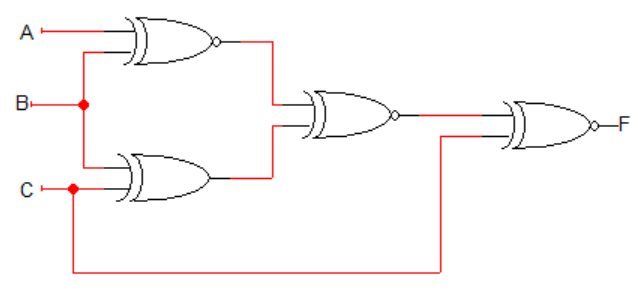 ffc dc dc dc dff0 00 11 11 0a b0 0a b0 1a b1 1a b1 0ffc dc dc dc dff0 00 11 11 0a b0 0a b0 1a b1 1a b1 0ggc dc dc dc dgg0 00 11 11 0a b0 011a b0 1XXXXa b1 111a b1 0X1X